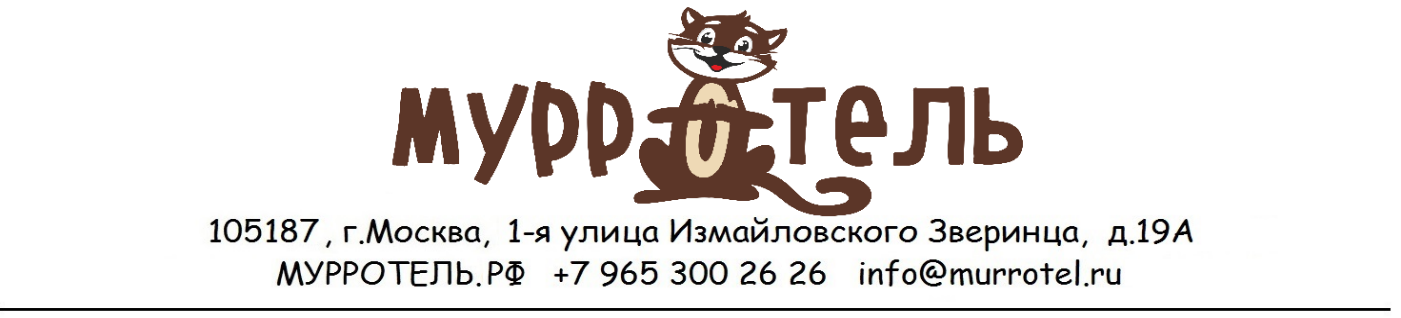 Договор на оказание услуг по предоставлению помещений для проживания домашних животных № {ORDERKEY} г. Москва                                                                                                            «{NOWDAY}» {NOWMONTH} {NOWYEAR} г. Индивидуальный предприниматель Соловьева Евгения Валерьевна, ИНН 244701418676 ОГРНИП 316502700078469, действующая на основании Свидетельства 50 №014593768, зарегистрированное Межрайонной инспекцией Федеральной налоговой службы №14 по Московской области в качестве индивидуального предпринимателя 19 декабря 2016 года, именуемая в дальнейшем «Исполнитель» с одной стороны, и              {CLIENTNAME1} {CLIENTNAME2} {CLIENTNAME3}, дата рождения {BDAY} {BMONTH} {BYEAR} года, место рождения {BCOUNTRY} {BREGION} {BCITY} , паспорт {PSPSER}  {PSPNUM}  выдан  {PSPBY}  {PSPDATEFROM}, код подразделения {PSPBYCODE} , зарегистрированный (-ая) по адресу {LCOUNTRY} {LREGION} {LCITY} {LADDRESS}, фактический адрес: {LCOUNTRY} {LREGION} {LCITY} {LADDRESS}, телефон {PHONE}, именуемый(-ая) в дальнейшем «Заказчик», далее совместно именуемые «Стороны», заключили настоящий Договор о нижеследующем:Предмет договора1.1. Согласно настоящему Договору «Исполнитель» обязуется оказывать «Заказчику» услуги по предоставлению помещения для временного проживания и содержания животного, а «Заказчик» обязуется оплатить «Исполнителю» стоимость услуг за проживание и содержание животного;1.2. «Исполнитель» обязуется оказывать следующие услуги по проживанию и содержанию животных:1.2.1 Проживание животных в помещении «Исполнителя» в сроки (см.п.8.1. настоящего договора);1.2.2. Полноценное кормление животного с учетом пожеланий и рекомендаций «Заказчика» (см. приложение Акт приема-передачи животного);1.2.3. В случае болезни или ухудшения состояния здоровья животного, оповестить «Заказчика» по телефонной связи, смс или электронной почте о состоянии здоровья, оказать животному ветеринарную помощь с привлечением врачей-ветеринаров из близлежащих ветеринарных клиник. Стоимость оказания услуг по лечению животного в ветеринарной клинике не входит в стоимость проживания и содержания животного и оплачивается отдельно по факту предоставления счетов из вышеуказанных ветеринарных клиник;1.2.4. Соблюдение правил гигиены при содержании животного, ежедневная уборка, дезинфекция помещений;1.2.5. Обеспечить сохранность и неприкосновенность животного на время пребывания его в помещении «Исполнителя».2. Права и обязанности сторон2.1. «Исполнитель» обязан:2.1.1. Оказывать услуги качественно, в полном объеме и в сроки, указанные в настоящем Договоре; 2.1.2. В случае заболевания животного вирусными инфекциями, обострения хронических или наследственных заболеваний, в тот же день сообщить об этом «Заказчику», и в течении 12-ти (двенадцати) часов с момента обнаружения заболевания доставить животного в ближайшую ветеринарную клинику для постановки диагноза и оказания необходимой ветеринарной помощи (лечения). 2.2. «Исполнитель» имеет право:2.2.1. Не возвращать остаток от внесенной 100% предоплаты за проживание и содержание животного, если «Заказчик» сокращает срок действия Договора по своему желанию и усмотрению; 2.2.2. Отказаться от выполнения договорных обязательств в случае невыполнения «Заказчиком» условий данного Договора.2.3. «Заказчик» обязан:2.3.1. Оплачивать услуги за проживание и содержания животного в полном объеме;2.3.2. Подписать Акт приема-передачи животного с указанием всех необходимых сведений о животном, а также подробно сообщить обо всех особенностях поведения животного, состоянии здоровья, наличие или отсутствии прививок, указать номер чипа и все необходимые реквизиты, особенности питания и т.п.;2.3.3. Перед заселением в помещение «Исполнителя» довести до сведения «Исполнителя» достоверные и полные сведения о состоянии здоровья животного, а также иные необходимые сведения по запросу «Исполнителя»;2.3.4. Предоставить «Исполнителю» в обязательном порядке ветеринарный паспорт с отметкой о сделанных животному прививках;2.3.5. Своевременно, не менее чем за сутки сообщить «Исполнителю» об изменении сроков пребывания животного в помещении «Исполнителя».2.3.6. Оплатить «Исполнителю» в обязательном порядке 100% расходов за лечение животного «Заказчика» в ветеринарной клинике:- в случае обнаружения у животного любого из вирусных заболеваний,- в случае обострения у животного хронического или наследственного заболевания,- в случае получения животным не по вине «Исполнителя» механических травм – (в результате прыжков, падений и т.п.). «Заказчик» признает и подтверждает, что возникновение любых вышеуказанных обстоятельств не является основанием для предъявления претензий к «Исполнителю» и освобождает «Исполнителя» от любой ответственности перед «Заказчиком». В случае возникновения обстоятельств, требующих оказания животному экстренной ветеринарной помощи, «Исполнитель» уведомляет «Заказчика» в одностороннем порядке о проведении мероприятий по оказанию экстренной ветеринарной помощи посредством смс сообщений, сообщения направленного посредством электронной почты, посредством звонка по указанным «Заказчиком» контактным телефонным номерам. «Заказчик» обязуется безусловно оплатить в полном объеме затраты «Исполнителя» по оказанию экстренной ветеринарной помощи животному на основании выставленного «Исполнителем» счета.2.3.7. Забрать животное в день окончания срока действия Договора;2.3.8. Предоставить «Исполнителю» достоверные сведения о своем месте жительства, а также контактные телефоны;2.3.9. Оплатить «Исполнителю» 100% транспортные расходы по доставке животного в ветеринарную клинику.2.4. «Заказчик» имеет право:2.4.1. Отказаться от выполнения договорных обязательств в случае систематического невыполнения «Исполнителем» условий настоящего Договора.3. Цена Договора и порядок расчетов3.1. Стоимость проживания и содержания животных определяется в зависимости от площади занимаемого животным помещения, и времени пребывания животного в помещении «Исполнителя» (в соответствии с утвержденным Прейскурантом).3.2. Бронирование помещения «Исполнителя» осуществляется после внесения «Заказчиком» обеспечительного платежа в размере 1000 (одна тысяча) рублей. Данный платеж зачитывается по соглашению сторон в общую стоимость услуг, оказываемых «Исполнителем». За 5 календарных дней до заселения животного осуществляется полная оплата услуг «Исполнителя» за вычетом внесенного обеспечительного платежа.3.3. Обеспечительный платеж (см.п. 3.2.) в случае отмены брони не возвращается.3.4. Оплата услуг «Исполнителя» производится путем внесения наличных или безналичных денежных средств в кассу или перечислением на расчетный счет или банковскую карту «Исполнителя». Заселение животного возможно только после внесения полной стоимости проживания. 4. Ответственность сторон4.1. «Исполнитель» несет ответственность за жизнь и здоровье животного на время оказания услуг по настоящему Договору в соответствии с действующим законодательством РФ за исключением случаев болезни или гибели животного, произошедших вследствие любой из вирусных болезней, хронических или наследственных заболеваний, пожилого возраста, а также механических травм, нанесенных животным самому себе в результате прыжков, падений и т.п.4.2. «Заказчик» несет ответственность за предоставление недостоверных сведений о состоянии здоровья животного, а также за подлинность ветеринарных документов (ветеринарный паспорт, отметки о прививках и т.п.).4.3. «Заказчик» несет ответственность за брошенное в помещении «Исполнителя» животное и невостребованное в течении 7 (семи) суток с момента окончания срока действия настоящего Договора. «Заказчик» признает и подтверждает тот факт, что по истечении 7 (семи) дневного срока, после окончания срока действия настоящего договора, к «Исполнителю» переходит право собственности на указанное в настоящем Договоре животное во внесудебном порядке, «Заказчик» лишается право истребовать указанное животное обратно, а «Исполнитель» вправе распорядиться полученным имуществом по своему усмотрению.4.4. «Заказчик» несет ответственность за предоставленные недостоверные сведения о своем месте жительства, а также контактные телефоны.4.5. «Стороны» не несут никакой ответственности в случае возникновения форс-мажорных обстоятельств.5. Дополнительные условия5.1. «Заказчик» может воспользоваться дополнительными услугами «Исполнителя», не включенными в условия настоящего Договора. Оплата за дополнительные услуги регулируются дополнительными соглашениями, которые после подписания «Сторонами» будут являться неотъемлемой частью настоящего Договора. 5.2. В случае расторжения Договора по вине «Заказчика», 100% предоплата не возвращается «Заказчику».5.3. «Стороны» подтверждают, что любые дополнительные соглашения, равно как и Акт приема-передачи являются неотъемлемой частью настоящего Договора.6. Порядок разрешения споров6.1. Споры и разногласия, которые могут возникнуть при исполнении настоящего Договора, будут разрешаться путем переговоров между «Сторонами».6.2. В случае невозможности разрешения споров путем переговоров, они подлежат разрешению в суде по месту нахождения «Исполнителя».7. Форс-мажорные обстоятельства7.1. «Стороны» не несут ответственности за невыполнение обязательств по настоящему Договору, если это явилось следствием обстоятельств, за возникновение которых стороны не отвечают и на которые они не имеют возможности оказывать влияние.8. Срок действия Договора8.1. Договор вступает в силу: 8.1.1. С момента подписания «Сторонами» Акта приема-передачи животного (см. раздел 2. Акт приема-передачи животного, «Дата прибытия животного»);8.1.2. 100% предоплаты «Заказчиком» услуг по проживанию и содержанию животного.8.2. Договор действует до момента подписания «Сторонами» Акта возврата животного (см. раздел 3.Акт возврата животного, «Дата убытия животного»).8.3. Оплата за день прибытия и день убытия животного производится как за полный день.8.4. Срок минимального пребывания животного в помещении «Исполнителя» составляет не менее 3 (трех) дней.9. Заключительные положения 9.1. Настоящий Договор составлен в 2 экземплярах, по одному для каждой из Сторон, каждый из которых имеет одинаковую юридическую силу. 10. Адреса и реквизиты                            Исполнитель:                                                                                  Заказчик:        __________________/Е. В. Соловьева/                                          _______________/____________________ /                                                                                                                       подпись	                              ФИОИСПОЛНИТЕЛЬ Индивидуальный предпринимательСоловьева Евгения Валерьевна ИСПОЛНИТЕЛЬ Индивидуальный предпринимательСоловьева Евгения Валерьевна ИСПОЛНИТЕЛЬ Индивидуальный предпринимательСоловьева Евгения Валерьевна ЗАКАЗЧИКАдресг. Москва, 1-я улица Измайловского Зверинца, д. 19Аг. Москва, 1-я улица Измайловского Зверинца, д. 19АТелефон / факс+7(965)300-26-26+7(965)300-26-26ИНН/ ОГРНИП244701418676 / 316502700078469244701418676 / 316502700078469Расчетный счет4080281091005001304940802810910050013049Наименование банкаФ ТОЧКА БАНК КИВИ БАНК (АО) г. МоскваФ ТОЧКА БАНК КИВИ БАНК (АО) г. МоскваБИК044525797044525797Корр. счет30101810445250000797 в ГУ БАНКА РОССИИ ПО ЦФО30101810445250000797 в ГУ БАНКА РОССИИ ПО ЦФОemailsibiriya4ka@mail.rusibiriya4ka@mail.ruКарта БАНК ОТКРЫТИЕ / РОКЕТ5321 3003 6585 15885321 3003 6585 1588Карта СБЕРБАНК5469 3800 1115 65845469 3800 1115 6584